Тема: Практическое занятие №7Проверка исправности прибора для наладочных работДомашнее задание: Перечислите функции, выполняемые блоком управления, преобразования и повышающим трансформатором.Каков  принцип работы измерителя параметров изоляции «ТАНГЕНС 2000»?Литература:1. Южаков Б.Г. Ремонт и наладка устройств электроснабжения: учеб.пособие. М.:ФГБУ ДТО «Учебно-методический центр по образованию на железнодорожном транспорте», 2017. – 567с.2. Дубинский Г.Н., Левин Л.Г. Наладка устройств электроснабжения напряжением до 1000 В. – М.: СОЛОН-Пресс, 2018. – 400с.3. Дубинский Г.Н., Левин Л.Г. Наладка устройств электроснабжения напряжением выше 1000 В. – М.: СОЛОН-Пресс, 2018. – 400с.4. Руководство по эксплуатации – измеритель параметров изоляции «ТАНГЕНС – 2000».Срок предоставления домашнего задания до 27.03.2020г.Информацию предоставить на электронную почту: GN-59@yandex.ru     Цель работы: проверка исправности приборов для наладочных работ на примере измерителя параметров изоляции «Тангенс 2000»Ход работы:Назначение измерителя     Измеритель предназначен для измерения тангенса угла диэлектрических потерь (tgb)  и ёмкости высоковольтной изоляции (С) при техническом обслуживании, ремонте, наладке, испытаниях различных энергетических объектов как на месте их установки, так и в условиях лабораторий, а также для измерения в лабораторных условиях тангенса угла диэлектрических потерь и ёмкости различных электроизоляционных материалов.   Измеритель обеспечивает в нормальных условиях применения виды измеряемых величин, диапазоны измерений в соответствии с данными, приведенными в таблице 1.       Измеритель обеспечивает автоматическую генерацию испытательного синусоидального напряжения на контролируемом объекте заданной оператором величины (от 1 до 10 кВ действующего значения).    Пределы допускаемой погрешности установки заданного напряжения не превышают ±2 %.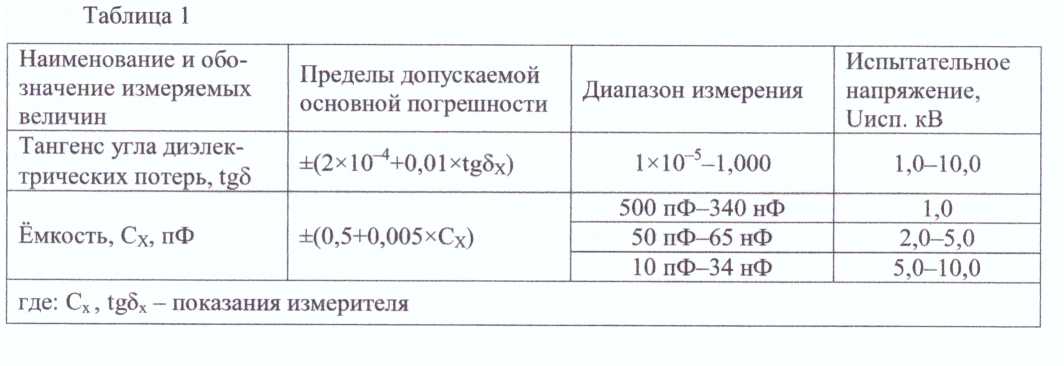 Измеритель позволяет проводить измерение по «прямой» и «перевернутой» схемам измерения, что обеспечивает измерение параметров изоляции объектов, как с изолированными, так и с заземлёнными выводами.      Измеритель обеспечивает накопление и хранение не менее 600 результатов измерений, каждый из которых может включать в себя кроме полученных при измерении значений ёмкости, тангенса изоляции объекта, даты и времени измерения, следующие введённые оператором сопутствующие параметры:испытательное напряжение;-  тип контролируемого объекта (условный цифровой код от 0 до 999);заводской номер объекта (не более 7 цифр);личный номер оператора (условный цифровой код не более 3 цифр);используемая схема измерения («прямая» или «перевернутая»);номер контролируемой зоны изоляции объекта (число из 2 цифр);температура объекта (число из 2 цифр в °С, только положительные значения).2. Устройство «Тангенс 2000»Измеритель состоит из трех конструктивно законченных блоков:блока управления - генератора (БУ);повышающего трансформатора (ПТ);блока преобразователя (БП)и кабелей, предназначенных для соединения между собой блоков измерителя и подключения измерителя к объекту измерений.    Измеритель обеспечивает возможность выполнения измерения параметров изоляции, как по «прямой», так и по «перевёрнутой» схемам измерения (рисунки 1 и 2).Повышающий трансформатор, используемый в измерителе, представляет собой высоковольтный трансформатор, имеющий напряжение на низковольтной обмотке до 100 В, на высоковольтной - до 10 000 В.Блоком управления (БУ) выполняются:обеспечение взаимодействия оператора с измерителем в процессе задания параметров работы измерителя;управление процессом измерения в соответствии с параметрами, заданными оператором;генерация синусоидального напряжения заданной величины;взаимодействие с блоком преобразователя через радиомодем;математическая обработка результатов измерений, полученных от БП;индикация режимов работы измерителя и результатов измерений;хранение результатов измерений;управление выводом результатов измерений на принтер и в картридж.Блоком преобразователя (БП) выполняются:измерение фазового угла между напряжением на объекте и током через объект;измерение действующих значений величин испытательного напряжения на контролируемом объекте и тока, протекающего через объект;измерение величины напряжения питающих БП аккумуляторов;взаимодействие с БУ через радио модем.Повышающим трансформатором ПТ производится трансформация напряжение генерируемого БУ, в напряжение соответствующей величины.3. Проверка исправности прибора «Тангенс 2000».                            Измерение параметров изоляции объекта измерителем выполняется автоматически, оператор после соединения соответствующим образом (рисунки 1, 2, В.5, В.6) блоков измерителя с контролируемым объектом должен задать с помощью клавиатуры блока управления только величину испытательного напряжения. Измерение параметров изоляции в измерителе выполняется через измерение фазового угла между напряжением на объекте и током через объект, измерение действующих значений величин измерительного напряжения на объекте и тока, протекающего через объект с последующей математической обработкой результатов измерений .      Для обеспечения эффективной отстройки от помех измерение параметров изоляции объекта измерителем проводится автоматически при генерации блоком управления испытательного напряжения двух частот: первое измерение - при частоте 46 Гц, второе -  54 Гц.При первом измерении блок управления настраивает генератор на частоту 46 Гц и начинает плавно увеличивать напряжение на выходе генератора от 0 до величины, заданной оператором.                                     По установлению заданной величины Uисп блок преобразователя производит измерение угла фазового сдвига между напряжением на испытуемом объекте и током через объект, величины действующего значения тока через объект, затем обработку полученной информации и передачу её через радиомодем в блок управления.Блок управления через радиомодем принимает измерительную информацию, выполняет преобразование полученной информации, помещает её в память, на этом первое измерение заканчивается. По завершению первого измерения (нижняя строка заполняется полностью) блок управления изменяет частоту генератора на 54 Гц и повторяется выполнение с соответствующей индикацией номера измерения.По завершению второго измерения блок управления плавно уменьшает Uисп до 0 В, индикаторы «Uвых» и «СОСТОЯНИЕ» гаснут. Результаты измерений, полученные при первом и втором измерениях, обрабатываются блоком управления и результат расчётов значений tgb и С, приведенный к частоте 50 Гц, выводится на дисплей блока управления.Вывод:    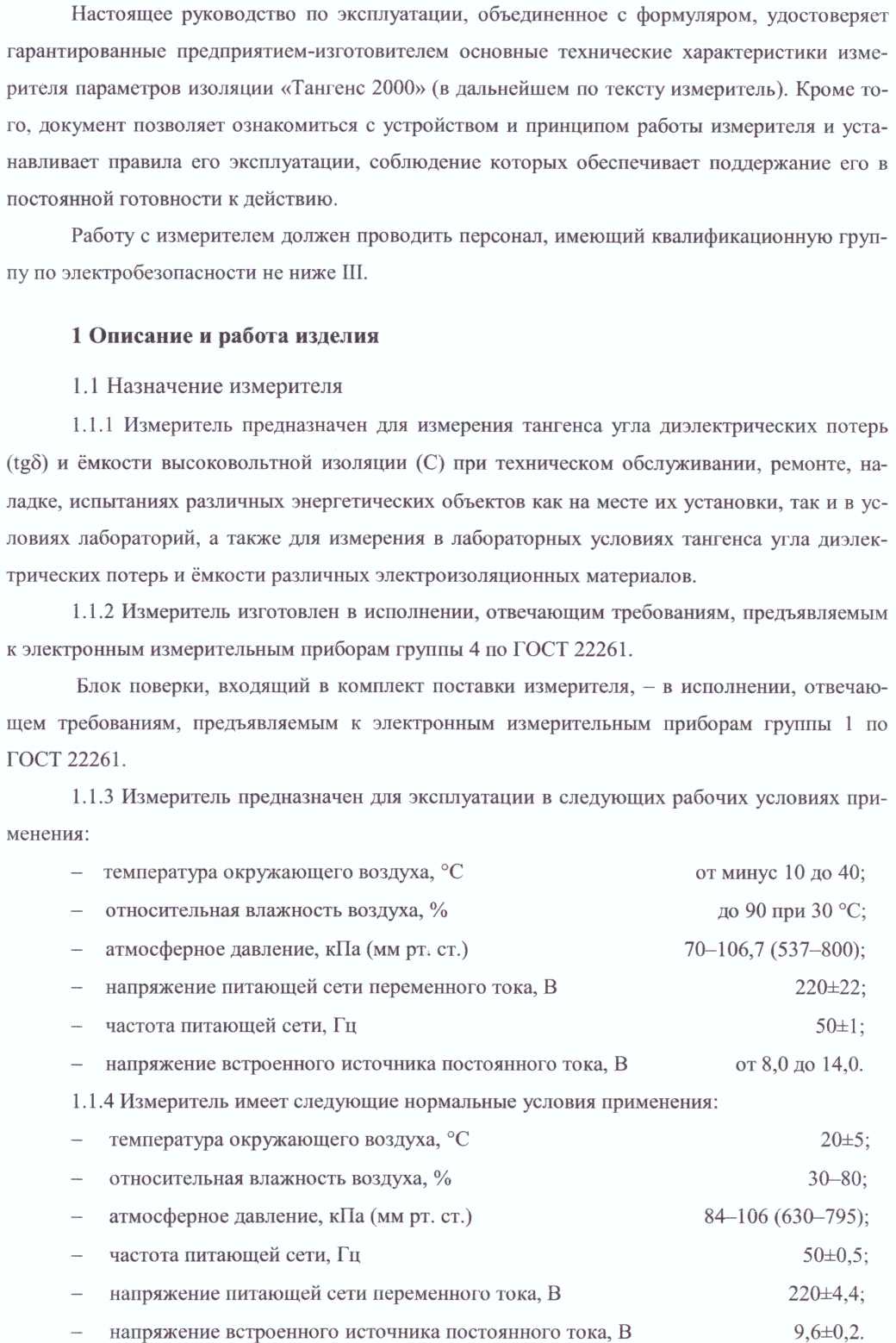 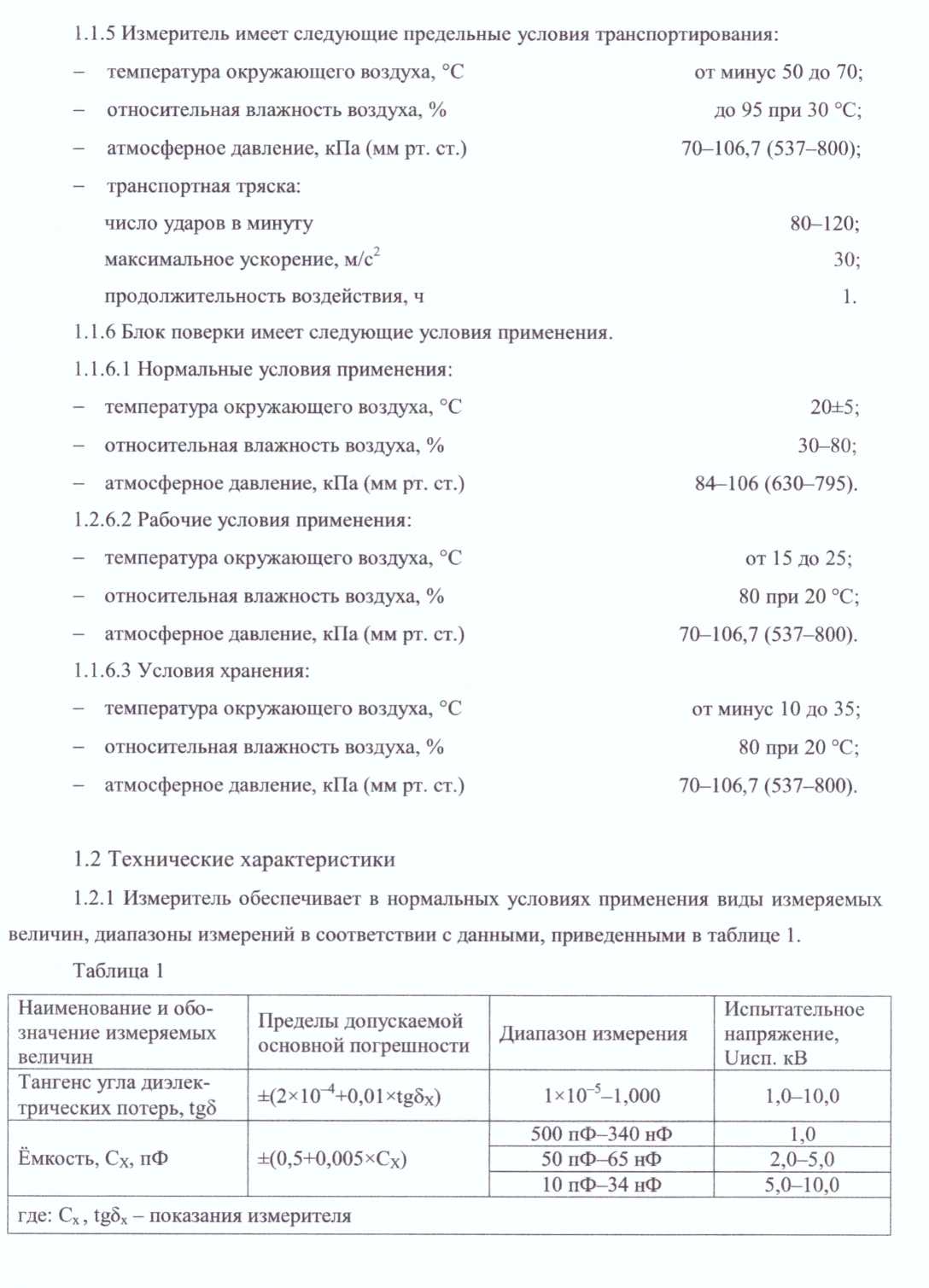 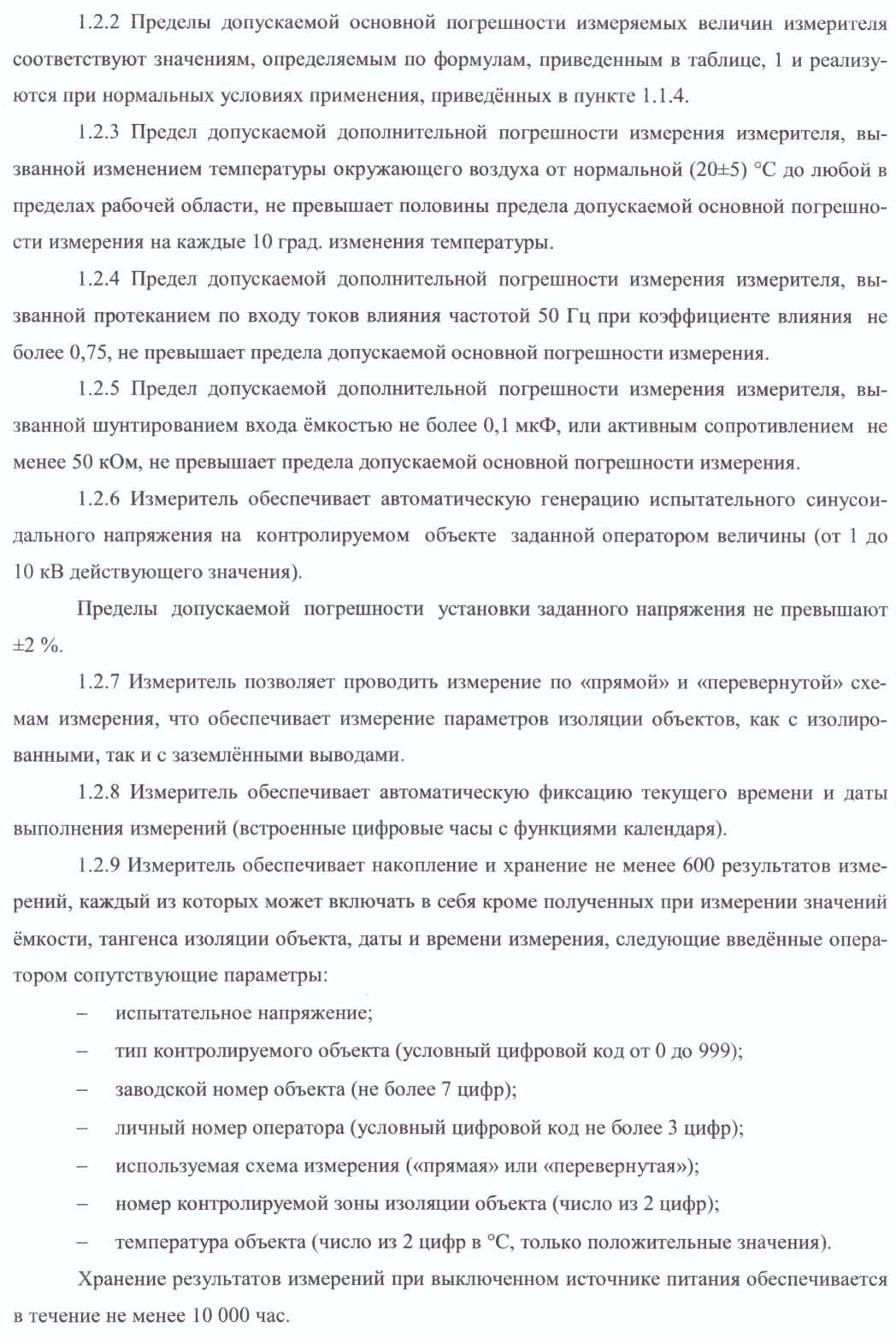 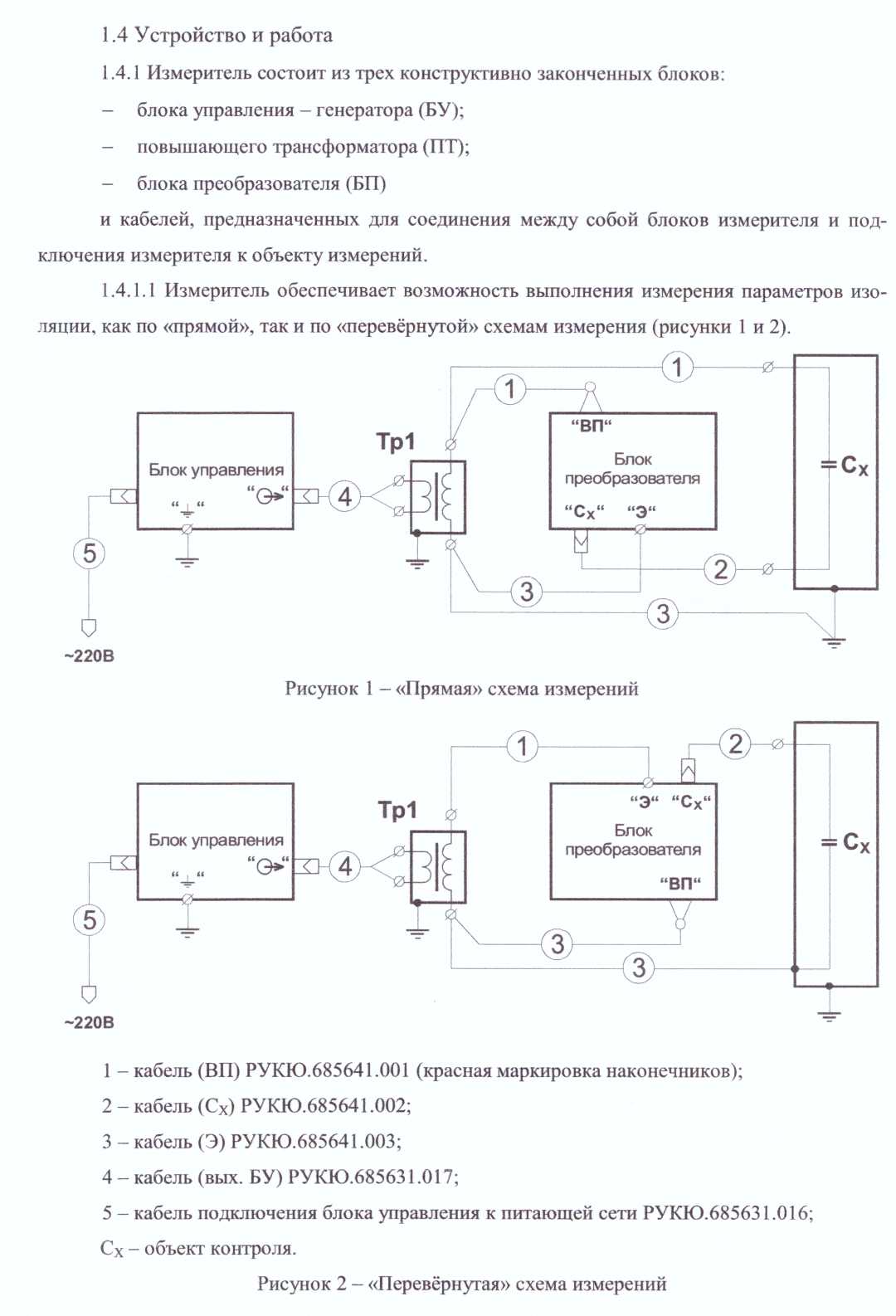 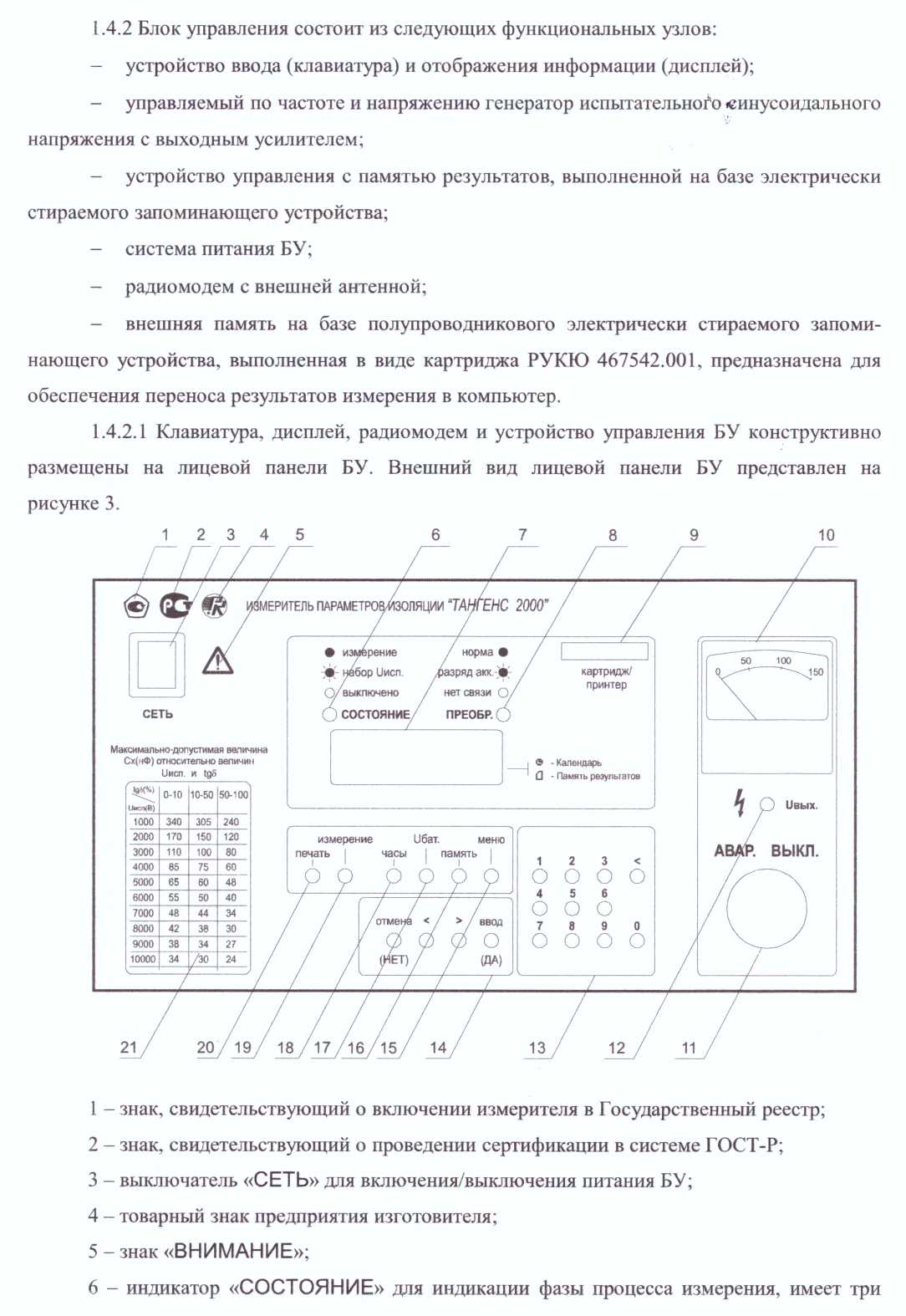 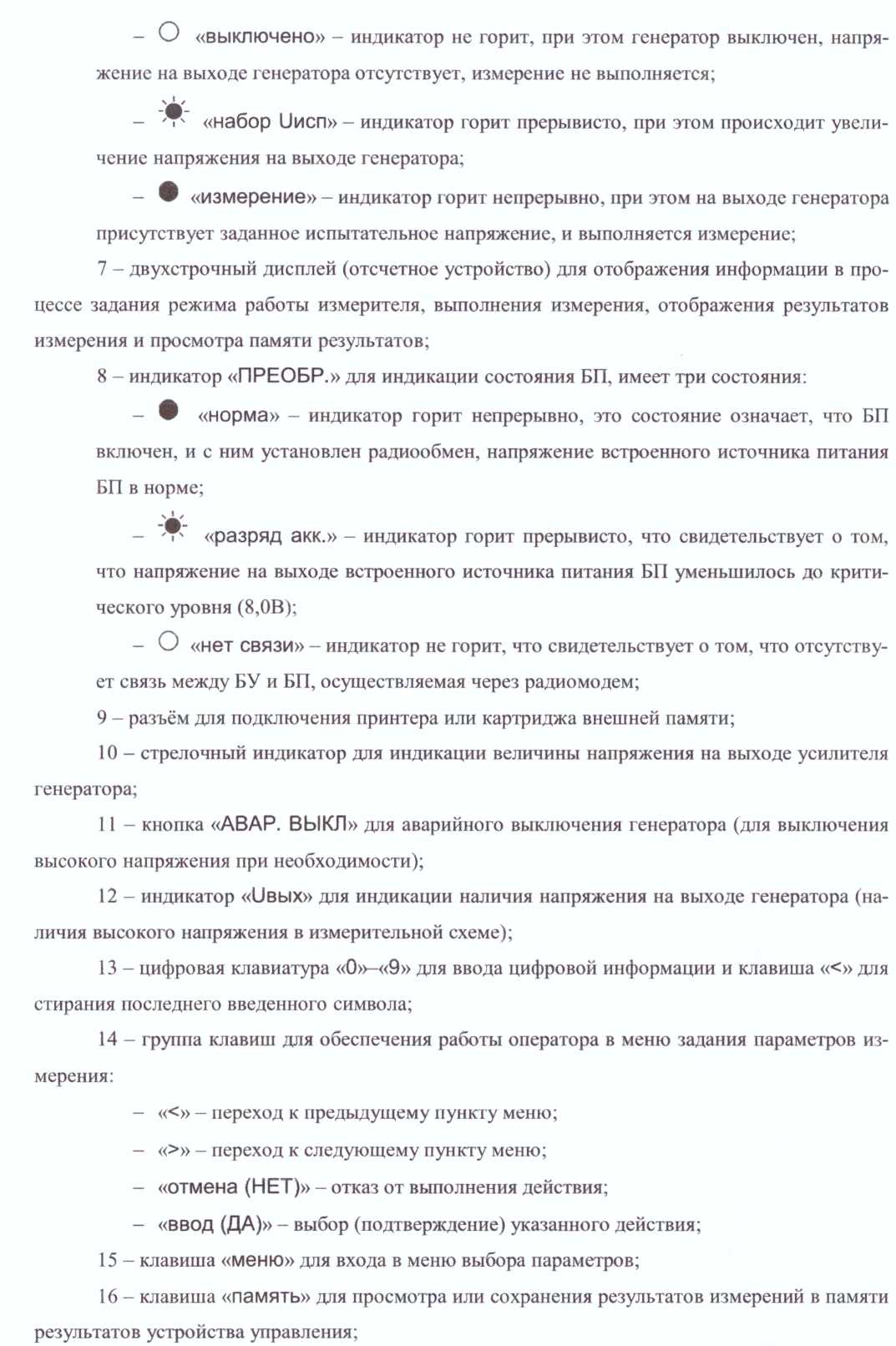 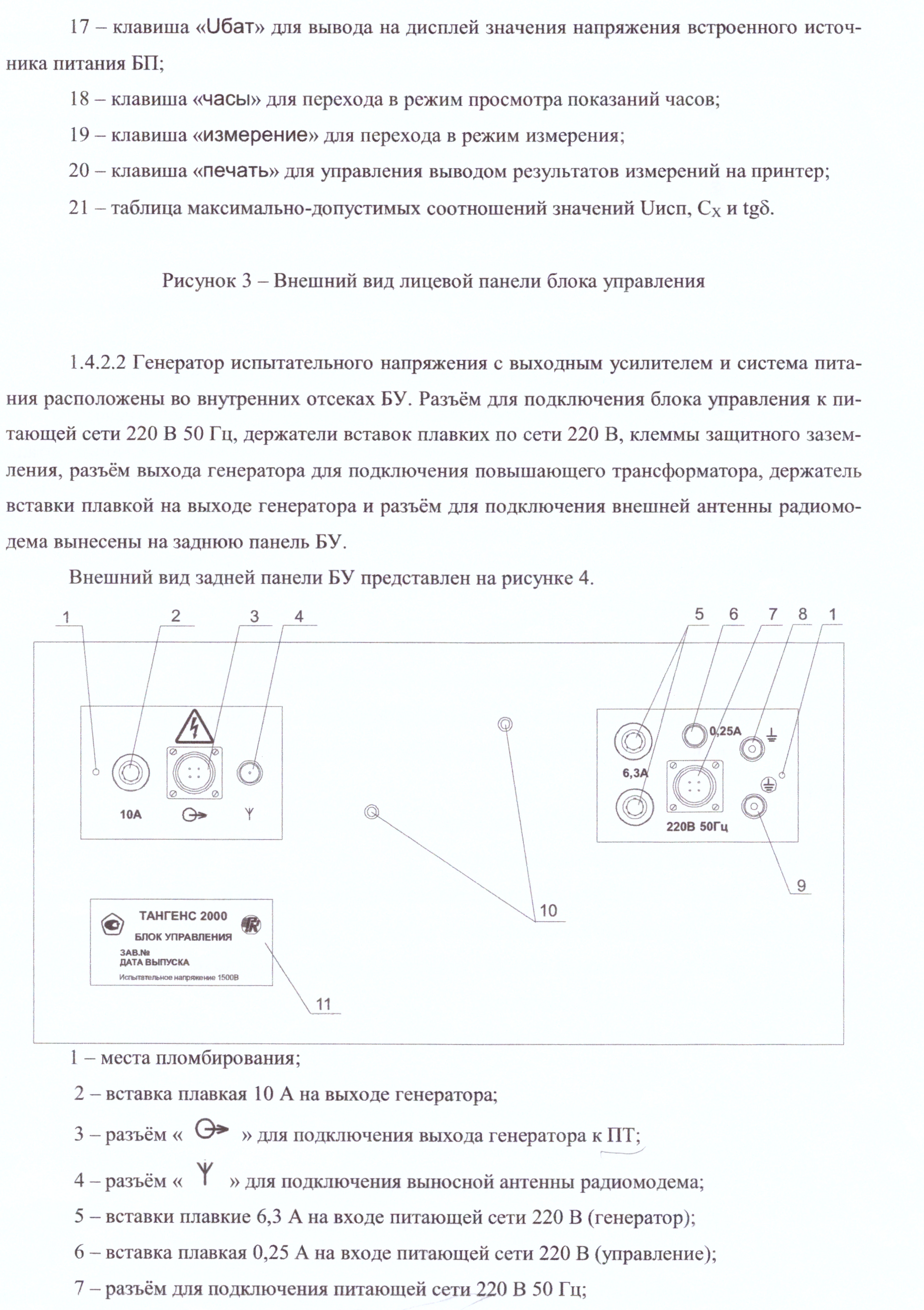 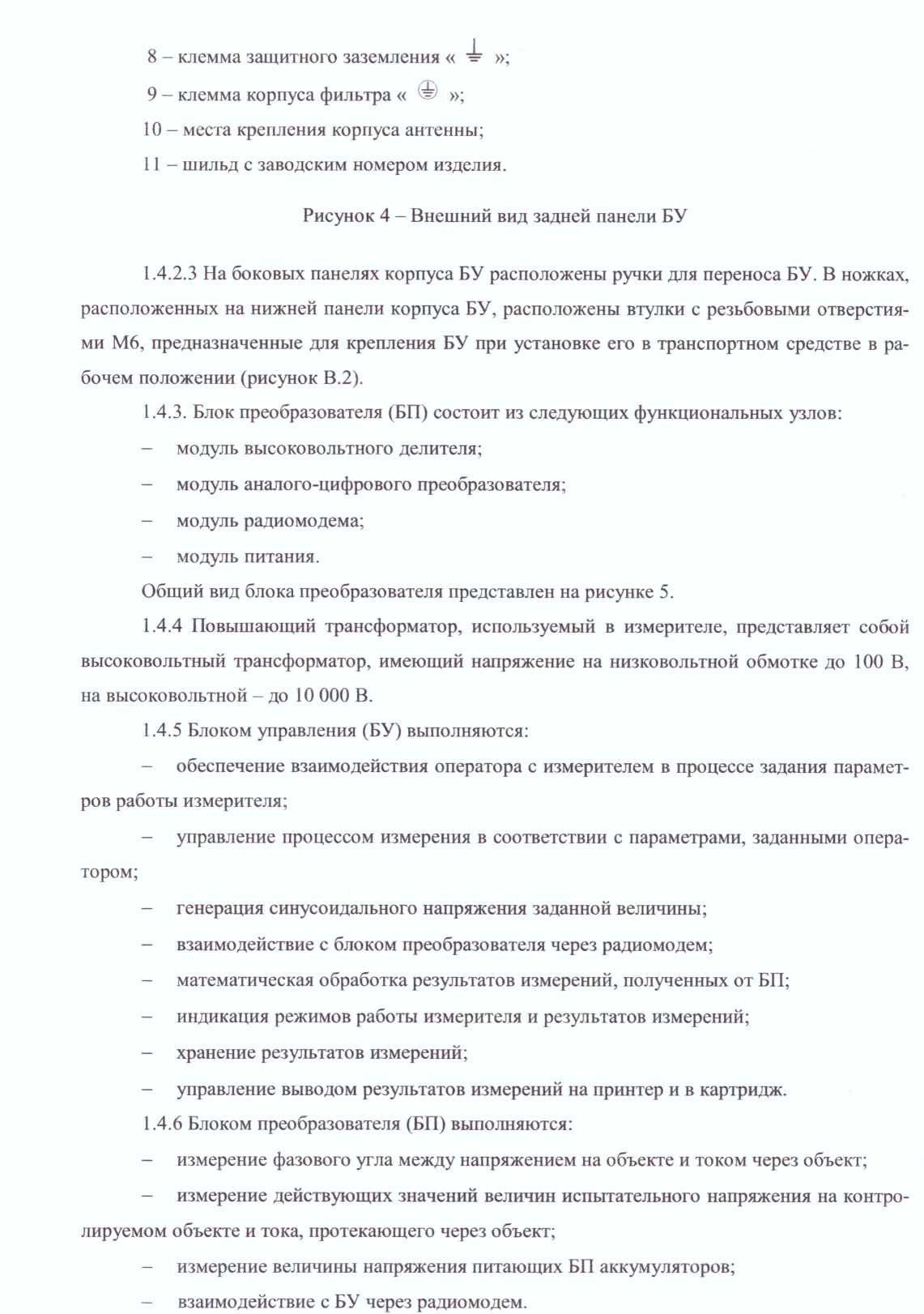 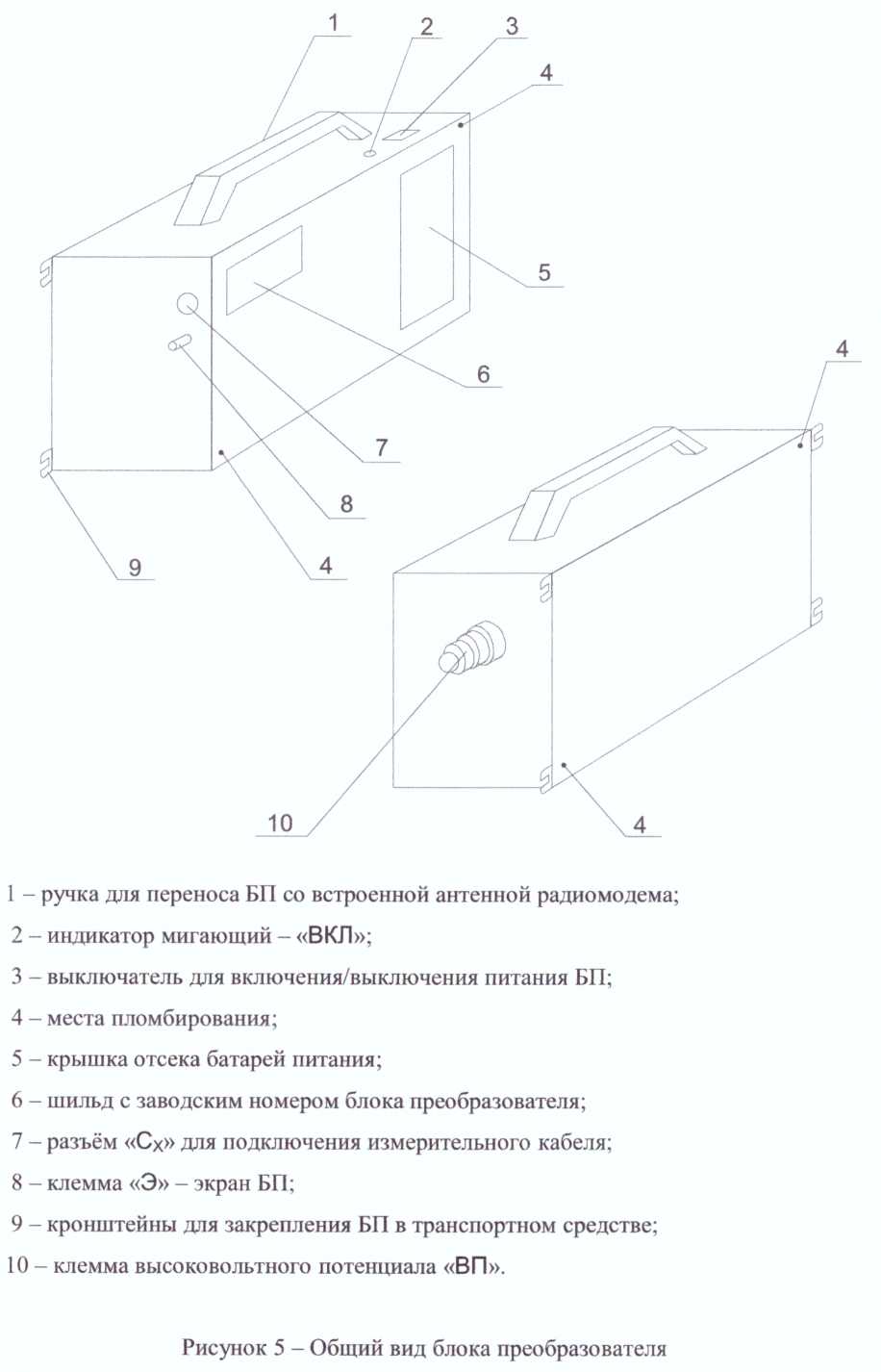 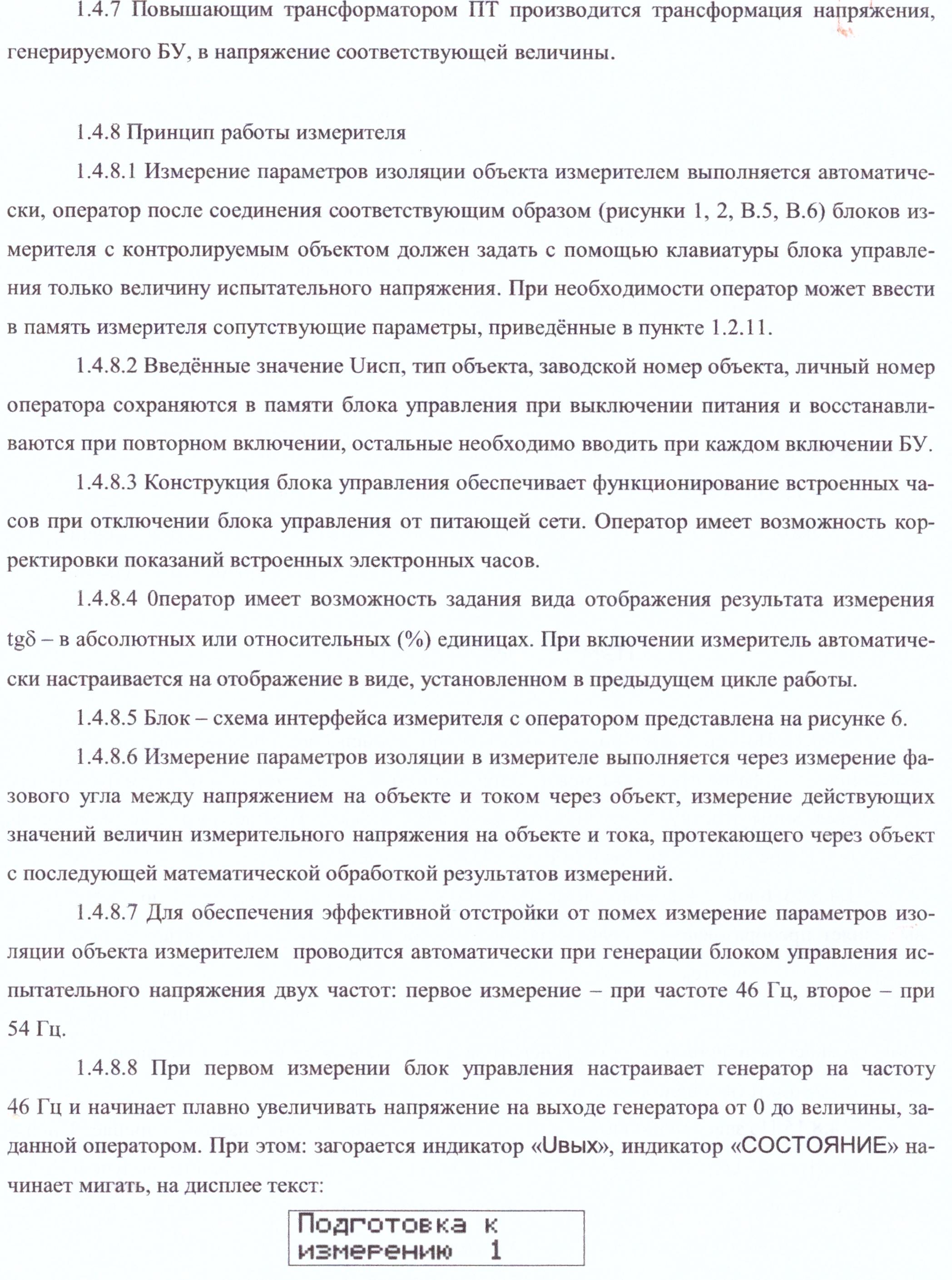 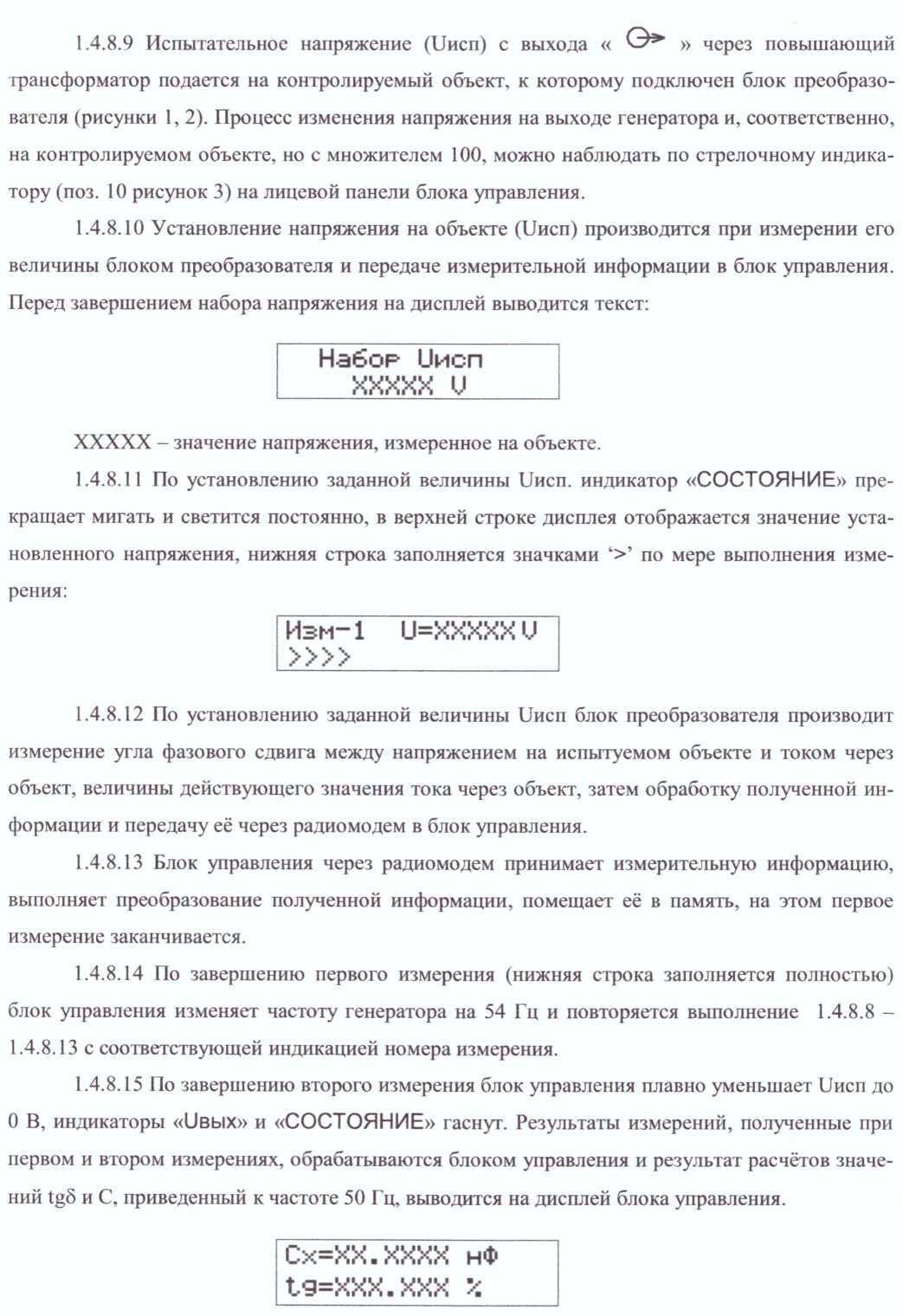 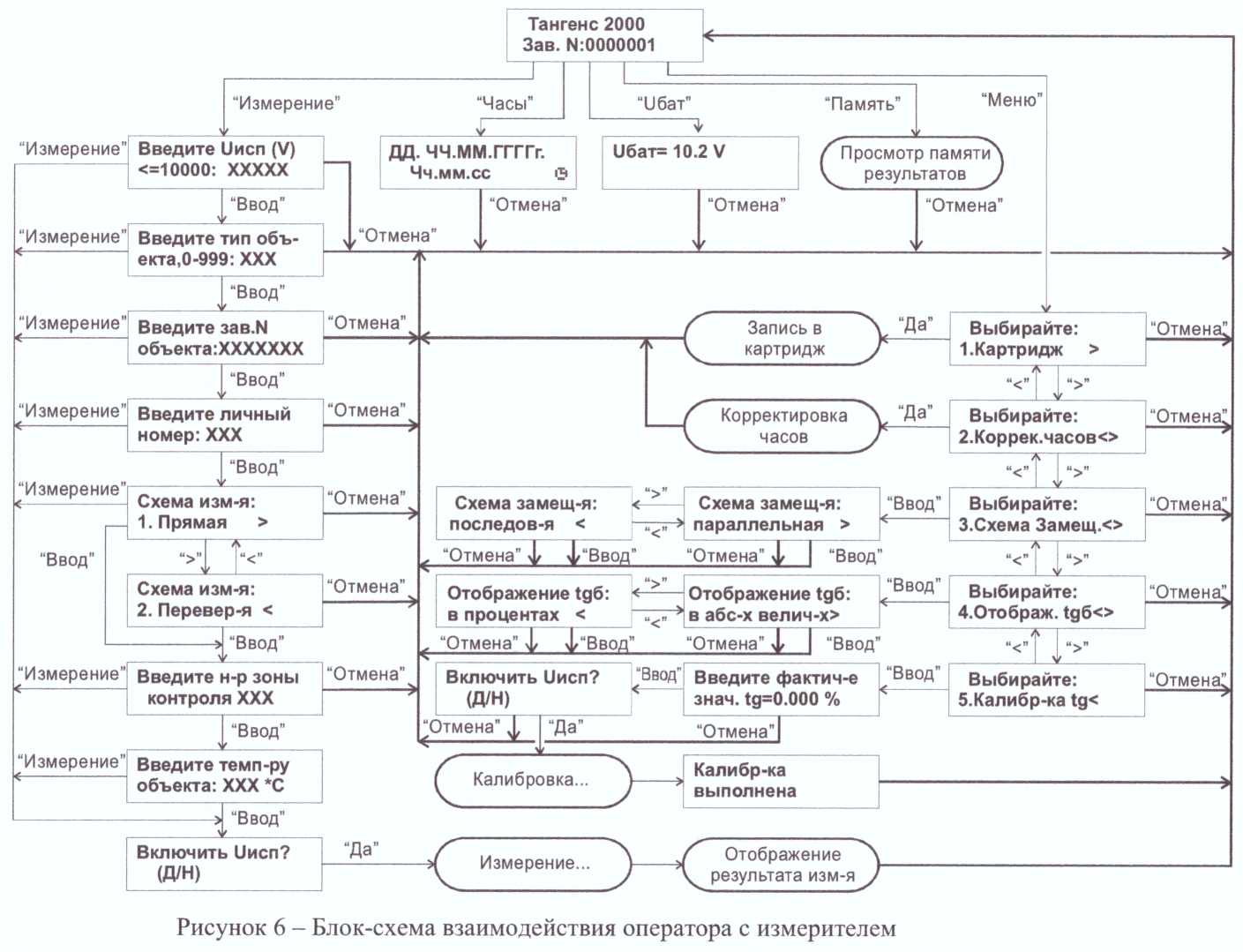 